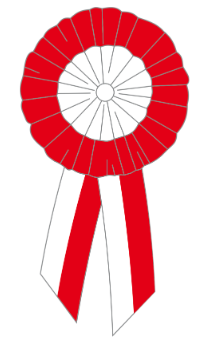 Konkurs plastyczny  „MÓJ, JEDYNY, NIEPOWTARZALNY KOTYLION PATRIOTYCZNY”Zapraszamy naszych Mieszkańców: Rodziców, Dzieci, Uczniów, Przedszkolaków, całe Rodziny, słowem - wszystkich chętnych do udziału w konkursie plastycznym na biało-czerwony kotylion. Czekamy na Wasze oryginalne i nietuzinkowe pomysły. Chcemy                                  z Waszych arcydzieł stworzyć jedyne w Polsce plastyczne i malownicze „kotylionowe drzewko” -  patriotyczną manifestację Bolesławian.Organizator: Bolesławiecki Ośrodek Kultury – Międzynarodowe Centrum Ceramiki.Celem konkursu jest kształtowanie postaw patriotycznych wśród mieszkańców, a zwłaszcza wśród młodzieży i włączenie ich w obchody majowe oraz upamiętnienie 230. Rocznicy uchwalenia Konstytucji 3. Maja poprzez wykonanie największych, najciekawszych biało –czerwonych kotylionów.Technika oraz materiały wykonania prac są dowolne.Liczymy na Wasze ciekawe pomysły. Oczywiście pamiętajmy o rozecie w  kolorze białym                        w środku, a czerwonym na zewnątrz. Kryteria oceny prac konkursowych :– estetyka wykonania,– kompozycja pracy,– samodzielność.Komisja konkursowa oceniać będzie pomysłowość, nowatorstwo, staranność wykonania oraz prawidłowe wykorzystanie barw i symboli narodowych.Termin składania prac wraz dokumentami do 27 kwietnia br., BOK – MCC, pl. Piłsudskiego                 1 c /PITiK - sklep z ceramiką. Dodatkowe informacje: animacja@bok.boleslawiec.pl, tel. 75-644-55-93